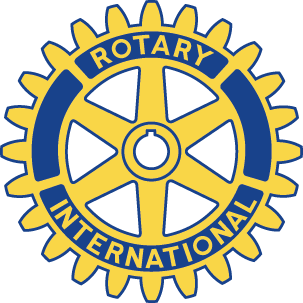 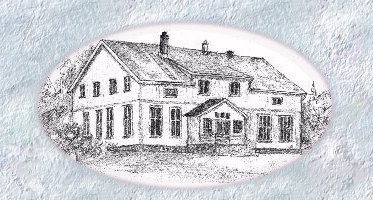 Skedsmokorset Rotaryklubb 					Ukebrev Dato:			Mandag 5. november 2018 kl. 19:30				Antall medlemmer:	19Gjester:		6 gjester Sted:			StenMøteleder:		President SteinarVipps nr.: 		Skedsmokorset Rotaryklubb 18245Bursdager: 		Magne Aandahl, Vivianne Jodalen og Zdenek Barton Presidenten åpnet møte, ønsket alle hjertelig velkommen og tente lys for vennskap og fred. Han påpekte at vi på dette møtet hadde mange gjester og at dette var ekstra hyggelig.Anne Soltveit innledet møtet med å motivere medlemmene til å rekruttere nye medlemmer. Hun sa det ville gjennomføres en medlemsrekrutteringskampanje i perioden 5. november 2018 til 14. januar 2019. 
I denne perioden oppmuntres hvert enkelt medlem til å skaffe minimum et potensielt medlem til orienteringsmøte 14. januar. Dette møtet legges i forkant av klubens ordinære møte, slik at «gjestene» også kan delta på medlemsmøtet. I perioden frem til orienteringsmøtet, oppmuntres medlemmene til å ta med seg potensielle nye medlemmer som gjester i klubbmøtene. Lena Mjerskaug var kveldens foredragsholder i Hertman Stabell sitt fravær. Hun hadde fått i oppdrag å snakke om temaet Rotary – en internasjonal organisasjon.Lena startet sitt foredrag med å snakke om medlemsrekruttering, som et svar på Anne`s innlegg. Hun oppfordret klubben blant annet til å etablere satellitt-klubber med yngre medlemmer. På kveldens møte hadde Lena med seg to gjester fra en liten klubb i Nebraska med bare 130 medlemmer. Gretchen Heizer Harvey og Bill Harvey. Disse to ønsket å besøke en norsk Rotaryklubb, og ble med til den beste av dem alle, nemlig Skedsmokorset Rotaryklubb. Dette er Rotary på sitt beste, skrev Lena Mjerskaug på Facebook i etterkant av møtet. Lena tok utgangspunkt i sitt foredrag, i  forskjellene i kulturer over landegrensene, i Rotary. Klubbene er forskjellige, de gjenspeiler lokalsamfunnet der de er etablert. De ulike kulturene gjør også at klubbenes bidrag blir ulikt med tanke på forskjellige prosjekter. Det er ølikevel noe som binder oss sammen. Rotarymøtene gjennomføres overalt. Hun oppfordrer alle til å gå innom en Rotaryklubb når man er på tur.Der blir man alltid godt mottatt. Hun snakker også om betydningen av å gjøre en forskjell i lokalsamfunnet som Rotaryanere, utover det å bygge sansehager m.m. Hun viste til Askim, hvor de etablerte en mekkegarasje. I denne garasjen lages det også mat. Ungdommene får sitt eneste varme måltid i løpet av uken i denne garasjen. Et prosjekt som utgjør en stor forskjell for mange, og som er til etterfølgelse.Rotary har pt.1.2 millioner  medlemmer i 35 883 klubber i 207 land. Det er viktig å huske på at det er klubben som er medlem av Rotary International, ikke det enkelte medlem. Rotary har en grense på at et distrikt ikke kan være under 1000 medlemmer. Dette utfordrer noen av distriktene våre. Det nordligste distriktet i vårt område strekker seg nå fra Alvdal til Svalbard ( tror jeg det var). I vårt lille land har vi nå 10200 medlemmer: lena mener det er noe vi alle bør være veldig stolte av. Verdens nordligste klubb ligger på Svalbard. I vårt distrikt har vi også, som en av tre klubber på verdensbasis, en klubb som er binasjonal. (Øye/ Tøgsfors).Norge er et av de landene hvor likestillingen er kommet lengst. Gjennomsnittlig kvinneandel i verden er 18,8- I Norge har vi 22,6 %. Husk også at de fleste damer i Innerweel også i utgangspunktet er Roatryanere.Det er imponerende at det er etablert Rotaryklubb i Russland. De som er medlemmer står blant annet i fare for å kunne miste jobbene sine. TRF ble ikke tema i møtet, da det ikke var tid til dette.Lena avsluttet med å applaudere at Rotary nå har fått en visjon, og hun oppmuntret samtidig klubbens medlemmer til å dra på Convention 1. -5. juni 2019 i Hamburg. Lena gjorde som alltid en meget god jobb som foredragsholder, med sitt hjerte og engasjement for Rotary, og med sin innlevelse og sin veltalenhet,Det var også Lena Mjerskaug som vel fortjent vant kveldens vinlotteri. Neste møte, mandag 12. november, er områdemøte.Anne Soltveit